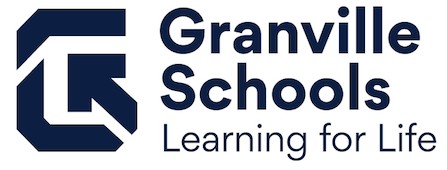 GRANVILLE EXEMPTED VILLAGE SCHOOL DISTRICTBOARD OF EDUCATIONSPECIAL MEETINGJuly 30, 20206:30 pmAGENDA	Call to OrderPledge of AllegiancePresident’s WelcomeRoll CallDr. Cornman______ Mr. Miller ___ ___Ms. Deeds _______Mr. Wolf ______Ms. Shaw______5.	Approval of AgendaDr. Cornman______ Mr. Miller ___ ___Ms. Deeds _______Mr. Wolf ______Ms. Shaw______6.	Staff ReportRestart Plan Presentation – Jeff Brown, Tonya Sherburne, Ryan Bernath, Gwenn SpenceBoard Policy UpdateTransportation – 2-mile radiusFace Covering policyCalendar change – August 24, 20207.	Public Comments	This meeting is a meeting of the Board of Education in public for the purpose of conducting the School District’s business and is not to be considered a public community meeting.  There is a time for public participation during the meeting as indicated in the agenda.  	See Board Policy No. 0169.1 – Public Participation at Board Meetings.8.       Action Agenda8.01 Athletic Handbook for 2020-2021	Recommended by Superintendent:                          	 Motion:	Approval of the Athletic Handbook for the 2020-2021 school year. (Attachment) Dr. Cornman______ Mr. Miller ___ ___Ms. Deeds _______Mr. Wolf ______Ms. Shaw______8.02 COVID-19 Restart School Year Plans for the 2020-2021 School Year	Recommended by Superintendent:	Motion:	Approval of the revised school plan for the 2020-2021 school year with understanding and authorization to change if conditions warrant.    Dr. Cornman______ Mr. Miller ___ ___Ms. Deeds _______Mr. Wolf ______Ms. Shaw______8.03 Board Policy Adoption	Recommended by Superintendent: Motion:	Approval of the following Granville Board Policy effective immediately:  EBEA, Use of Face CoveringsDr. Cornman______ Mr. Miller ___ ___Ms. Deeds _______Mr. Wolf ______Ms. Shaw______8.04 School Calendar Revision for the 2020-2021 School Year	Recommended by Superintendent:	Motion:	Approval of the revised school calendar for the 2020-2021 school year with the new start date of August 24, 2020.  Dr. Cornman______ Mr. Miller ___ ___Ms. Deeds _______Mr. Wolf ______Ms. Shaw______8.05 Transportation Revision for the 2020-2021 School Year	Recommended by Superintendent:	Motion:	Approval of the revised plan for busing for the 2020-2021 school year to only bus students in grades K-8 who live outside of a two-mile radius of the school building they attend and no transportation for students in grades 9-12.  Dr. Cornman______ Mr. Miller ___ ___Ms. Deeds _______Mr. Wolf ______Ms. Shaw______9.	Consent Agenda9.01	Approval of Routine Business by Consent	The Superintendent recommends the acceptance of the following consent items.A.	Adoption of Minutes:Adopt the minutes of the Regular Meeting of the Board of Education held on Monday, July 9, 2020. (Attachment)C.	Employment:	 	1.	Supplemental Contracts for the 2020-2021 School YearSuperintendent recommends employment of the following supplemental contract(s) pending verification of all licensure requirements and BCII/FBI criminal records check.		Group 1					Name		Head Volleyball				Todd Parkison		Group 2						 	Head Field Hockey				Richard Semer		Head Tennis – Girls (.50)			Henry Storey		Head Golf – Girls				Charissa Mills-Pack		Group 3	 	Assistant Volleyball				Julia Hacker		Assistant Volleyball				Jenna Heinaman		Assistant Varsity Soccer			Ian McConnell			Group 4		Assistant HS Cross Country			James Green		MS Football					Bobby Vahalik		Assistant Field Hockey				Bobbi Seidell		MS Volleyball- 8th Grade			Lauren Moore			Assistant Tennis – Girls (.50)			Henry Storey		LPDC Clerk					Marie Kreger		Group 5		MS Golf						Kyle Bergeron		Group 6		ES Team Leader Kindergarten			Janet Diddle		ES Team Leader Grade 1			Theresa Applegate		ES Team Leader Grade 2			Jessica Wilson		ES Team Leader Grade 3			Christine Jude	2.	Rescind Classified Contract for the 2020-2021 School YearSuperintendent recommends:  Patricia Johnson, Guidance Secretary at Granville Christian Academy, contract rescinded for the 2020-2021 school year.3.  Substitute Teachers/Aide/Secretary Contracts for the 2020-2021          School Year	Superintendent recommends employment of the following substitute contract(s) pending verification of all licensure requirements and BCI/FBI criminal records checks.  Tim DavisonDavid JonesDonna Hill4.   VolunteersSuperintendent recommends the following volunteer(s) pending verification of BCII/FBI criminal records checks.Rachael Morris, MS Cheerleading.5.   ResignationsSuperintendent submits with appreciation of service:Kelsey Jones, GES Educational Aide, effective the end of the 2019-2020 school year.  Alisa Charon, Bus Driver, Kindergarten Route, effective the 2020-2021 school year.  Dr. Cornman______ Mr. Miller ___ ___Ms. Deeds _______Mr. Wolf ______Ms. Shaw______End of Consent Agenda										10.	Adjournment		Motion:	To adjourn.Dr. Cornman______ Mr. Miller ___ ___Ms. Deeds _______Mr. Wolf ______Ms. Shaw______Public Participation at Board MeetingsThe Board of Education recognizes the value to school governance of public comment on educational issues and the importance of allowing members of the public to express themselves on school matters of community interest. In order to permit the fair and orderly expression of such comment, the Board shall provide a period for public participation at every regular meeting of the Board and shall publish rules to govern such participation in Board meetings. The presiding officer of each Board meeting at which public participation is permitted shall administer the rules of the Board for its conduct. The presiding officer shall be guided by the following rules:A.	Public participation shall be permitted as indicated on the agenda.B.	Anyone having a legitimate interest in the actions of the Board may participate during 	the public portion of a meeting.C.	Participants must be recognized by the presiding officer and will be requested to preface their comments by an announcement of their name, address, and group affiliation, if and when appropriate.D.	Each statement made by a participant shall be limited to approximately three (3) minutes duration.  E.	All statements shall be directed to the presiding officer; no person may address or 	question Board members individually.F.	Tape or video recordings are permitted, providing the person operating the recorder has received approval from the Superintendent prior to the Board meeting and agrees to the placement of the equipment and to abide by the following conditions: 1) no obstructions are created between the Board and the audience; 2) no interviews are conducted in the meeting room while the Board is in session; 3) no commentary, adjustment of equipment, or positioning of operators is made that would distract either the Board or members of the audience while the Board is in session.G.	The presiding officer may 1) interrupt, warn, or terminate a participant’s statement when the statement is too lengthy, personally directed, abusive, obscene, or irrelevant; 2) request any individual to leave the meeting when that person does not observe reasonable decorum; 3) request the assistance of law enforcement officers in the removal of a disorderly person when that person’s conduct interferes with the orderly progress of the meeting; 4) call for a recess or an adjournment to another time when the lack of public decorum so interferes with the orderly conduct of the meeting as to warrant such action. H.	The portion of the meeting during which the participation of the public is invited shall be 	limited to approximately thirty (30) minutes at the beginning of the meeting early in the 	agenda.  From Granville Exempted Village Schools ByLaws and Policies No. 0169.1